How to Book Jet 2 from Availability– Clue card					Galileo Smartpoint 5.1 onwardsFor further information please see ASK Travelport, Travelport Aggregated Shopping User Guide, Answer ID AN9274Look for neutral or carrier specific display Availability A14JULMANAGPA14JULMANAGP+18JUL (SMARTPOINT ONLY)A14JULMANAGP*LSBook required class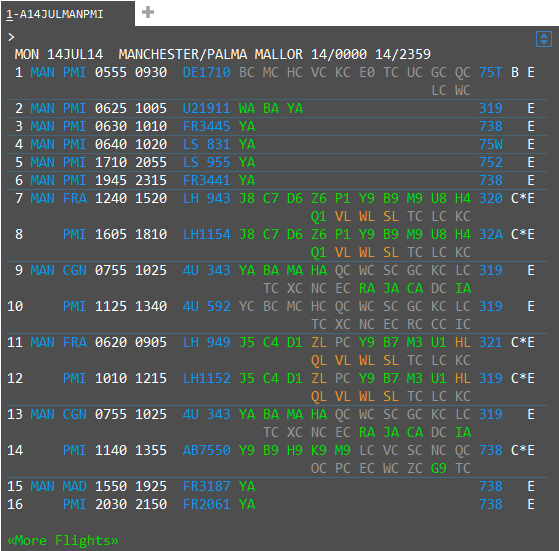 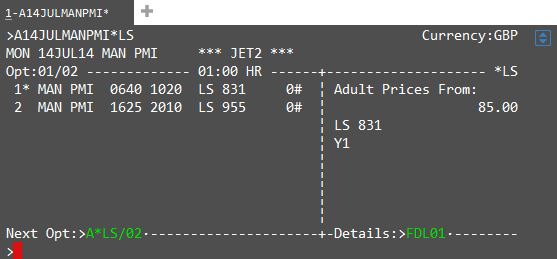 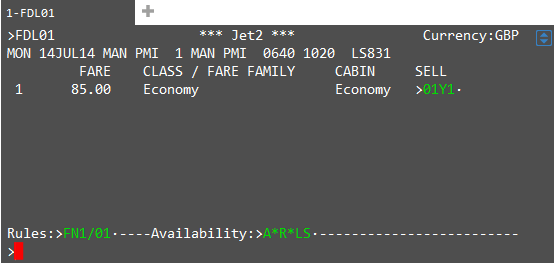 N1Y1 or from Smartpoint neutral availability clicking on the class will do a direct sell.Please see separate clue card for booking from a Fare Shopping workflowTo select a different itinerary option from carrier specific availability, Click on or TAB to >A*LS/02 to move to option 2 then click on or TAB to Details:>FDL02 to see the cost breakdown for all booking classes.From the details page, click on or tab to any of the sell options to sell the required class >01S2Flight segments will be returned to the PNR with a ZK status. The entire booking takes place via the airlines API and therefore the active segments reside with the direct payment carrier and not in the GDS. The ZK status code is for direct payment carriers only.Enter mandatory passenger informationN.TEST/JADEMRST.T*W. or D.MT. or MF.P.R.5 Fields required for the address including country and post code *P/ Fare Quote BookingFQ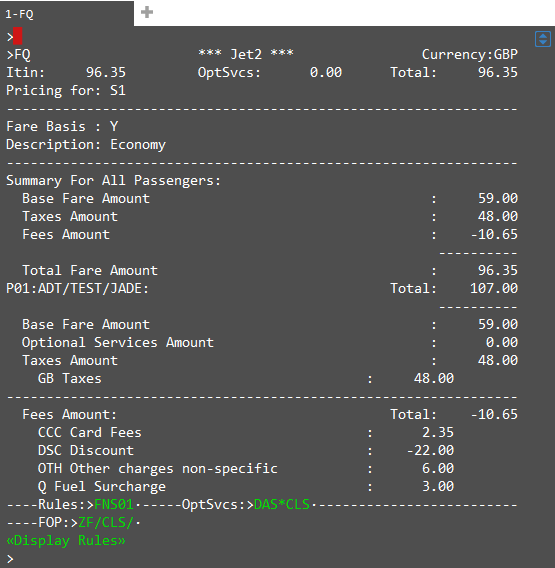 If you have scheduled carrier segments in your PNR you will need to quote the Jet2 segments individually i.e. FQSx (x= Segment number)Selling ancillaries Click on or TAB to DAS*Cxx (xx=Direct Payment Carrier)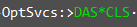 To sell a bag/meals/sport equipmentMake sure “*” is next to the service required :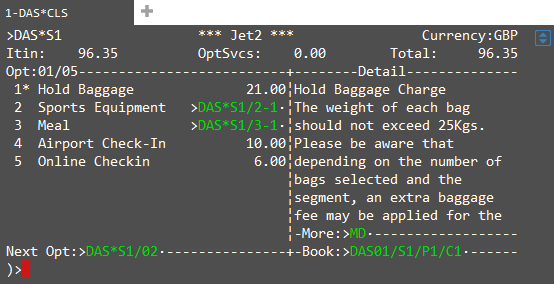 Then TAB to Book: >DAS01/S1/P1/C1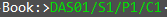 Count added to the detail screen: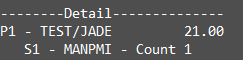 C1 = to number of bags required, Count 1 Any ancillaries added to the reservation will be added to the running total within the FQ under OptSvcs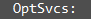 To display seat mapSA*S1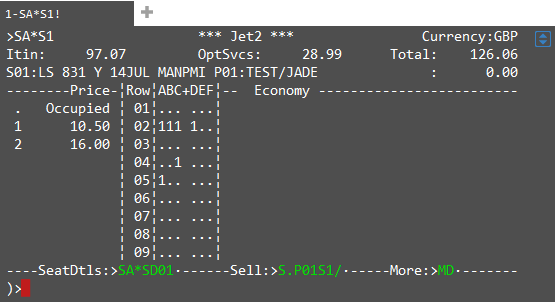 Please note the booking file has to be priced before trying to display a seat mapTo sell a seat from the seat mapTAB to Sell:>S.P01S1/Indicate from the seat map which seat is required, and enter it after the “/” or tab stop and hit “Enter”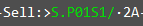 Response on the details screen: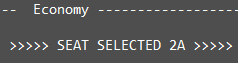 Please note the number in the seat map represents a price i.e. 2C costs GBP10.50The prices are detailed in the legend on the left hand side.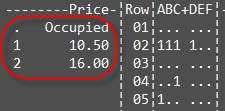 To Pay for and complete bookingZF* to display payment options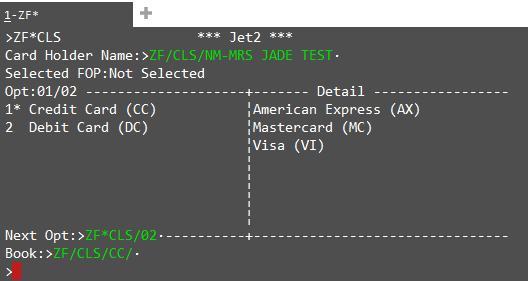 Tab to book and add credit card information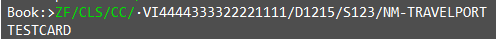 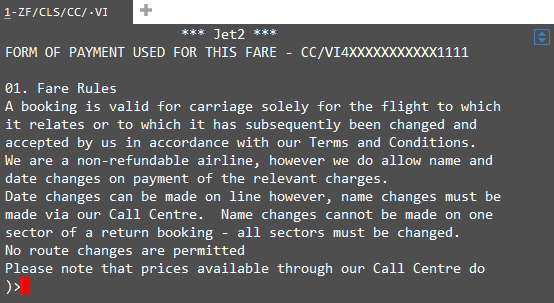 Now enter ERGalileo Reference returned and the Jet2 vendor locator under *VL. To display the booking in the Jet2 system enter Z*R/CLSWhen a direct payment carrier reservation is completed, document itinerary (DI) remarks will be created within the PNR to be passed to Mid/Back office.Please note credit card information will come across from the FOP line if present. You can override by typing new credit card details.The Jet2 confirmation will be emailed to the email address in the MT or MF field.